Students are required to take a technical elective course in the 2nd year level II program.Associate (Bachelor) of Science inName of the major[Four letter acronym of the major]LIST OF ELECTIVES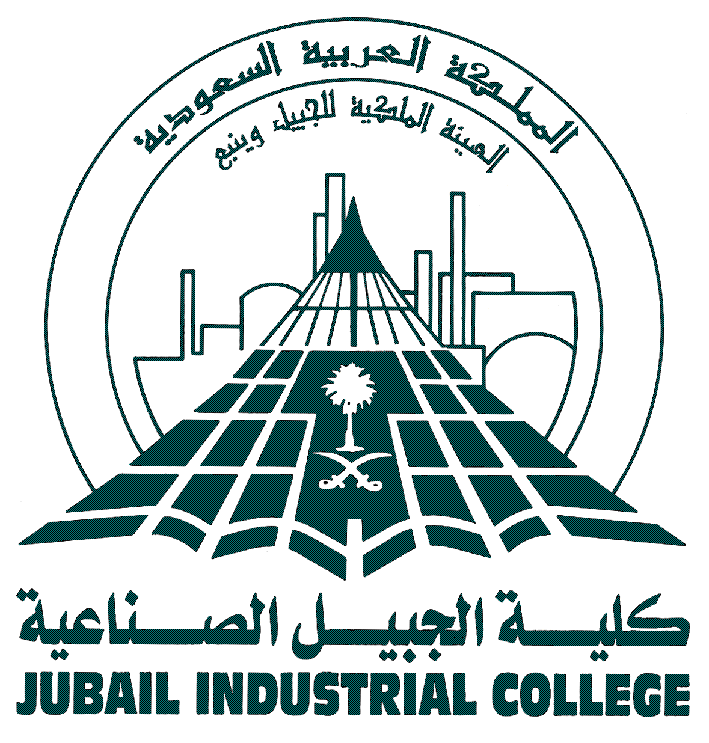 ROYAL COMMISSION FOR JUBAIL & YANBUAssociate (Bachelor) of Science Degree RequirementsName of the major[Four letter acronym of the major]1st YEAR LEVEL I1st YEAR LEVEL I1st YEAR LEVEL I1st YEAR LEVEL I1st YEAR LEVEL I1st YEAR LEVEL I1st YEAR LEVEL ICourse codeCourse titleLecLabCreditCSELHPre-reqTOTAL1st YEAR LEVEL II1st YEAR LEVEL II1st YEAR LEVEL II1st YEAR LEVEL II1st YEAR LEVEL II1st YEAR LEVEL II1st YEAR LEVEL IICourse codeCourse titleLecLabCreditCSELHPre-reqTOTAL2nd YEAR LEVEL I2nd YEAR LEVEL I2nd YEAR LEVEL I2nd YEAR LEVEL I2nd YEAR LEVEL I2nd YEAR LEVEL I2nd YEAR LEVEL ICourse codeCourse titleLecLabCreditCSELHPre-reqTOTAL2nd YEAR LEVEL II2nd YEAR LEVEL II2nd YEAR LEVEL II2nd YEAR LEVEL II2nd YEAR LEVEL II2nd YEAR LEVEL II2nd YEAR LEVEL IICourse codeCourse titleLecLabCreditCSELHPre-reqTOTALCooperative Work Experience-Total credit hoursCourse codeCourse titleLecLabCreditCSELHPre-reqTotal Number of CreditsTotal Number of Contact Hours (LT)Total Number of Contact Hours (LB)Total Number of Program Effective Learning Hours (PELH)Approved by:_______________________Department Chairman/ Chairmanof the Assigned CommitteeDated:______________________